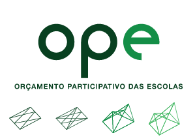 ATANo dia _____de fevereiro de 2022, os alunos da turma____ do ____ano, reuniram para analisar o projeto OPE, Orçamento Participativo Escolas. Os alunos assistiram ao vídeo, tomaram conhecimento dos prazos e dos procedimentos, esclareceram as suas dúvidas e debateram propostas de melhoria da escola. Foram fornecidos os endereços de email das docentes que coordenam os projetos. Oliveira de Azeméis, ----- de fevereiro de 2022A diretora de turmaOs alunosNome do alunoAssinatura